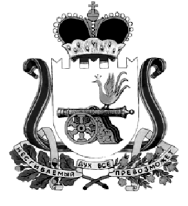 ОТДЕЛ ОБРАЗОВАНИЯАДМИНИСТРАЦИИ МУНИЦИПАЛЬНОГО ОБРАЗОВАНИЯ «КАРДЫМОВСКИЙ  РАЙОН» СМОЛЕНСКОЙ ОБЛАСТИП Р И К А З                               от   27.02.2018                                     № 034О проведении районной научно-практической конференции обучающихся общеобразовательных учреждений   Кардымовского   районаВ соответствии с планом работы Отдела образования Администрации муниципального образования «Кардымовский район» Смоленской области на 2018 год, с целью выявления одаренных детей, развития коммуникативных умений обучающихся старших классов муниципальных бюджетных общеобразовательных учреждений Кардымовского районап р и к а з ы в а ю:Провести 30 марта 2018 года на базе МБОУ «Кардымовская СШ» районную научно-практическую конференцию обучающихся 8-11 классов «Юность. Творчество. Поиск», согласно положению (приложение 1). Утвердить состав Оргкомитета (приложение 2) и экспертных групп (жюри) (приложение 3) районной научно-практической конференции обучающихся 8-11 классов «Юность. Творчество. Поиск».Руководителям общеобразовательных учреждений организовать работу по подготовке к участию обучающихся в районной научно-практической конференции обучающихся 8-11 классов «Юность. Творчество. Поиск».Заявки на участие предоставить в Оргкомитет до 06 марта 2018 года, оформленные исследовательские работы обучающихся до 16 марта 2018 года.Ответственность за организацию и проведение районной научно-практической конференции обучающихся 8-11 классов «Юность. Творчество. Поиск» возложить на Е.Г. Киселеву, главного специалиста Отдела образования.Контроль исполнения настоящего приказа оставляю за собой.Начальник Отдела образования 	                            С.В. Федорова                                                                                    Приложение 1к приказу Отдела образования Администрации муниципального образования «Кардымовский район» Смоленской области 27.02.2018  № 034ПОЛОЖЕНИЕо районной научно-практической конференции обучающихся 8-11 классов общеобразовательных учреждений муниципального образования «Кардымовский район» Смоленской области«Юность. Творчество. Поиск»                          Цели и задачи научно-практической конференции:развитие интеллектуальных и творческих способностей обучающихся;приобщение школьников к исследовательской, экспериментально- конструкторской, поисковой деятельности, расширение и углубление научно-практического творчества, теоретических знаний и необходимых профессиональных навыков;создание условий для самореализации старшеклассников; демонстрация и пропаганда лучших достижений обучающихся, опыта работы общеобразовательных учреждений по организации учебной научно-исследовательской деятельности.                   Порядок проведения научно-практической конференции          В конференции принимают участие школьники, обучающиеся в 8-11 классах общеобразовательных учреждений района.	Научно-практическая конференция проходит по направлениям:физико-математическому;гуманитарному;естественному;техническому;историческому.         Заявки на участие в районной научно-практической конференции подаются от общеобразовательного учреждения в Оргкомитет до 06 марта 2018 года, оформленные исследовательские работы обучающихся  до 16 марта 2018 года.Заявки представляются в виде: наименование ОУ; фамилия, имя; класс; тема; научный руководитель; направление.        Время, место проведения, направления утверждаются приказом Отдела образования Администрации муниципального образования «Кардымовский район» Смоленской области ежегодно. Положение об Оргкомитете       Руководство подготовкой и проведением районной научно-практической конференцией школьников осуществляет  Отдел образования Администрации муниципального образования «Кардымовский район» Смоленской области.      Состав Оргкомитета по подготовке и проведению научно-практической конференции утверждается ежегодно приказом Отдела образования Администрации муниципального образования «Кардымовский район» Смоленской области.      В состав Оргкомитета могут входить директора и заместители директоров общеобразовательных учреждений, специалисты Отдела образования, руководители районных методических объединений. Председатель
Оргкомитета назначается приказом Отдела образования Администрации муниципального образования «Кардымовский район» Смоленской области.                        Оргкомитет научно-практической конференции:определяет общий порядок проведения конференции;издает необходимые материалы для проведения конференции;осуществляет подготовку, проводит конференцию;формирует состав жюри по секциям, организует их работу;оказывает методическую помощь общеобразовательным учреждениям в проведении школьных конференций обучающихся;представляет к награждению наиболее активных членов жюри, организаторов конференций, научных руководителей;систематизирует и отбирает материалы по итогам конференции для публикаций сборника научно-исследовательских работ обучающихся;участвует в решении финансовых вопросов и материального обеспечения конференции.                                       Состав  экспертных групп (жюри) Экспертная группа (жюри) состоит из 3-х человек.В жюри входят руководители школьных методических объединений учителей, учителя высшей и первой категории района.Состав жюри утверждается приказом Отдела образования Администрации муниципального образования «Кардымовский район» Смоленской области.Члены жюри:осуществляют экспертизу докладов участников конференции;определяют дипломантов конференции школьников, согласно положения об оценке работ;представляют участников к награждению.                     Подведение итогов конференции и награждениеИтоги конференции подводят члены жюри по результатам работы секций и представляют в Оргкомитет.Награждение участников конференции проводит Оргкомитет на конференции.Награждение участников конференции проводится по следующим номинациям: дипломант конференции (диплом победителя);благодарность за участие (сертификат участника).                                  По итогам районной конференции:издается приказ Отдела образования;работы обучающихся представляются на научно-практические конференции регионального уровня.Финансирование конференции        1. Финансирование районных научно-практических конференций осуществляется за счет средств Отдела образования Администрации муниципального образования «Кардымовский район» Смоленской области.        2. В финансировании конференции могут участвовать частные лица, различные коммерческие структурТРЕБОВАНИЯк научно-исследовательской работе участника конференции         Работа должна быть в объеме до 20 машинописных страниц формата А4 , интервал – 1,5, шрифт –Times New Roman  и содержать: Титульный лист (наименование ОУ, направление, тема работы, Ф.И.О. выполнившего работу, класс, Ф.И.О. и должность руководителя).Оглавление или план.Введение. Введение включает аналитический обзор литературы по избранной теме, обоснование оригинальности данного исследования, его цели и задачи (1-2 стр.)Основная часть. Основная часть может состоять из нескольких разделов (частей), которые включают теоретическую основу исследования, собственно исследовательскую и практическую часть.Заключение. Заключение содержит обобщающие выводы по всей работе, рекомендации к внедрению (1-2 стр.).Список литературы.Приложения, таблицы, иллюстрации.Формальные критерии оценки работы (в баллах)1. Эрудированность автора в рассматриваемой области:степень знакомства с современным состоянием проблемы (10);использование известных результатов и научных фактов в области (10);полнота цитируемой литературы, ссылки на ученых и исследователей, занимающихся данной проблемой (5).Максимальное количество баллов – 25.2. Устное выступление:  степень раскрытия проблемы (5); свобода владения материалом (10); ответы на вопросы (10).    Максимальное количество баллов – 25.3. Оценка собственных достижений автора: степень новизны полученных результатов (10);научная и практическая значимость работы (15);владение автором научным и специальным аппаратом в рассматриваемой области знаний (15).   Максимальное количество баллов – 40.4.	Характеристики работы: грамотность и логичность письменного изложения материала (10);структура работы (введение, постановка задачи, решение, вывод) (10);оформление работы (выполнение требований по оформлению) (10).Максимальное количество баллов – 30.Работы, не отвечающие перечисленным требованиям, не рассматриваются. Своевременное направление заявок и правильное оформление конкурсных работ возлагаются на представляющие их общеобразовательные учреждения и руководителей работ. Приложение 2к приказу Отдела образования Администрации муниципального образования «Кардымовский район» Смоленской области 27.02.2018  № 034Составоргкомитета районной научно-практической конференции обучающихся8-11 классов «Юность. Творчество. Поиск»Председатель оргкомитета – С.В. Федорова – начальник Отдела образования             Администрации  муниципального    образования                        «Кардымовский район»     Смоленской     области;Заместитель председателя – Е.Г. Киселева – главный  специалист        Отдела                                                      образования  Администрации     муниципального                                                   образования    «Кардымовский район» Смоленской областиЧлены оргкомитета:                                                                             Приложение 3к приказу Отдела образования Администрации муниципального образования «Кардымовский район» Смоленской области 27.02.2018  № 034                                                                  Составэкспертных групп (жюри)  районной научно-практической конференции обучающихся 8-11 классов «Юность. Творчество. Поиск»Физико-математические науки:Гуманитарные науки:Естественные науки:Технические науки:История:1.К.Ю. Седнева-старший менеджер Отдела образования2.В.В. Левшаков-Заслуженный учитель РФ, председатель Общественного совета3.И.С. Петросян -директор МБУ ДО «Центр детского творчества»4.Т.О. Короленко-главный специалист Отдела культуры5.Э.Ф. Булахова-представитель СМИ Кардымовского района1.Г.Н. Ефимов-учитель математики, физики МБОУ «Шокинская школа»2.Е.П. Серкова-учитель математики  МБОУ «Кардымовская СШ»3.Н.И. Хмызова-учитель математики, физики МБОУ «Кардымовская СШ»1.Е.А. Лияскина-учитель русского языка и литературы МБОУ «Кардымовская СШ»2.Т.Н. Стригачева-учитель русского языка МБОУ «Тюшинская СШ»3.Г.В. Кунцевич-учитель русского языка, литературы МБОУ «Кардымовская СШ»1.О.А. Баранова -учитель биологии, химии МБОУ «Рыжковская СШ»2.Е.Н. Новикова -учитель географии МБОУ «Тюшинская СШ»3.М.А. Баранова-учитель биологии и химии МБОУ «Кардымовская СШ»1.Т.П. Николаенкова-учитель технологии, МХК МБОУ «Кардымовская СШ»2.С.О. Калачева-учитель ИЗО, технологии МБОУ «Кардымовская СШ»3.Е.Г. Подгурская-педагог МБУ ДО «Центр детского творчества»1.Е.А. Василенко- директор, учитель истории и обществознания МБОУ «Соловьевская ОШ»2.Н.В. Силина-учитель истории и обществознания МБОУ «Шокинская школа»3.Е.Ф. Нестерова-зам. директора по ВР, учитель истории и обществознания МБОУ «Кардымовская СШ»»